SDH KLOPOTOVICEVás srdečně zve naSoutěž mladých hasičůSoutěž bude pod záštitou poslance Ladislava Oklešťka 1. ročník o pohár starosty SDH Klopotovice	Datum konání: 			2.7. 2016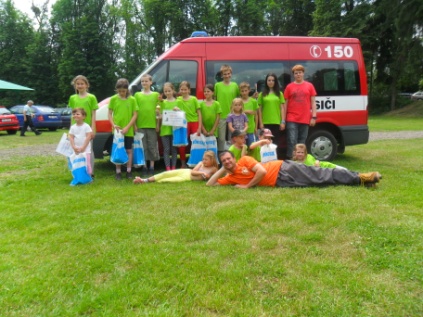           Místo konání: 			hřiště Klopotovice		Příjezd: 				9:00		Zahájení soutěže: 		9:30							Kategorie: 				Mladší, Starší	Startovné: 				150,- za jedno družstvo	Kontakt:  				e-mail: kroupajiri.cz@seznam.cz						Mob.: +420 777 214 462Projekt je spolufinancován Olomouckým krajem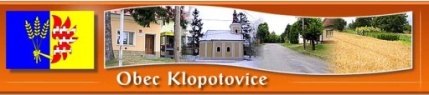 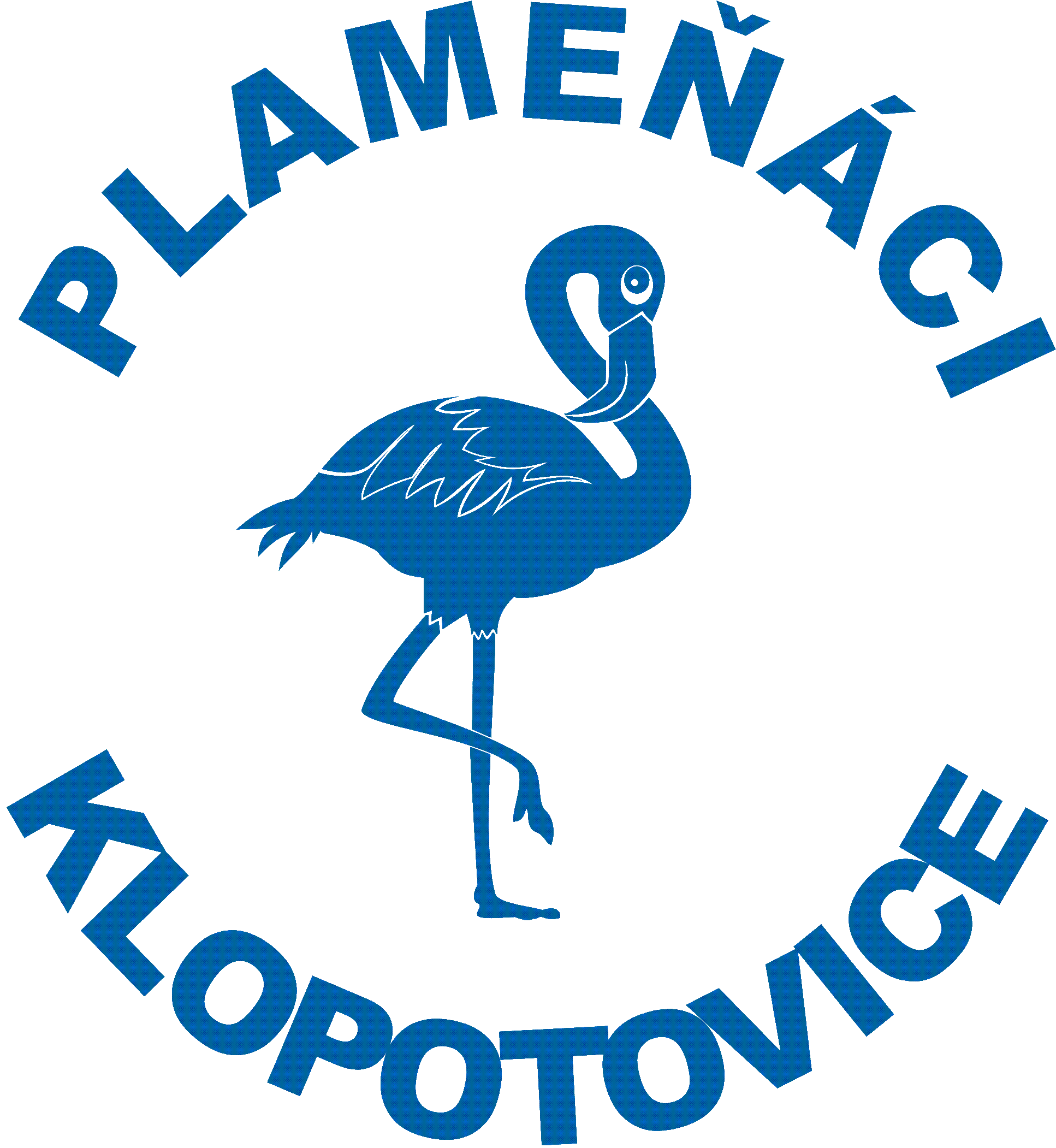 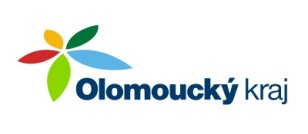 Pro všechny soutěžící a diváky je připraveno občerstvení!Večer se bude konat diskotéka na SýpceV průběhu akce vystoupí mažoretky !!! 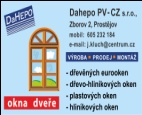 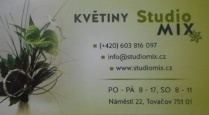 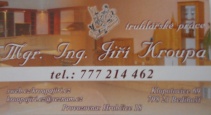 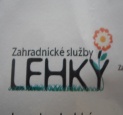 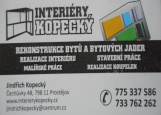 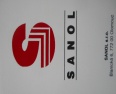 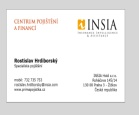 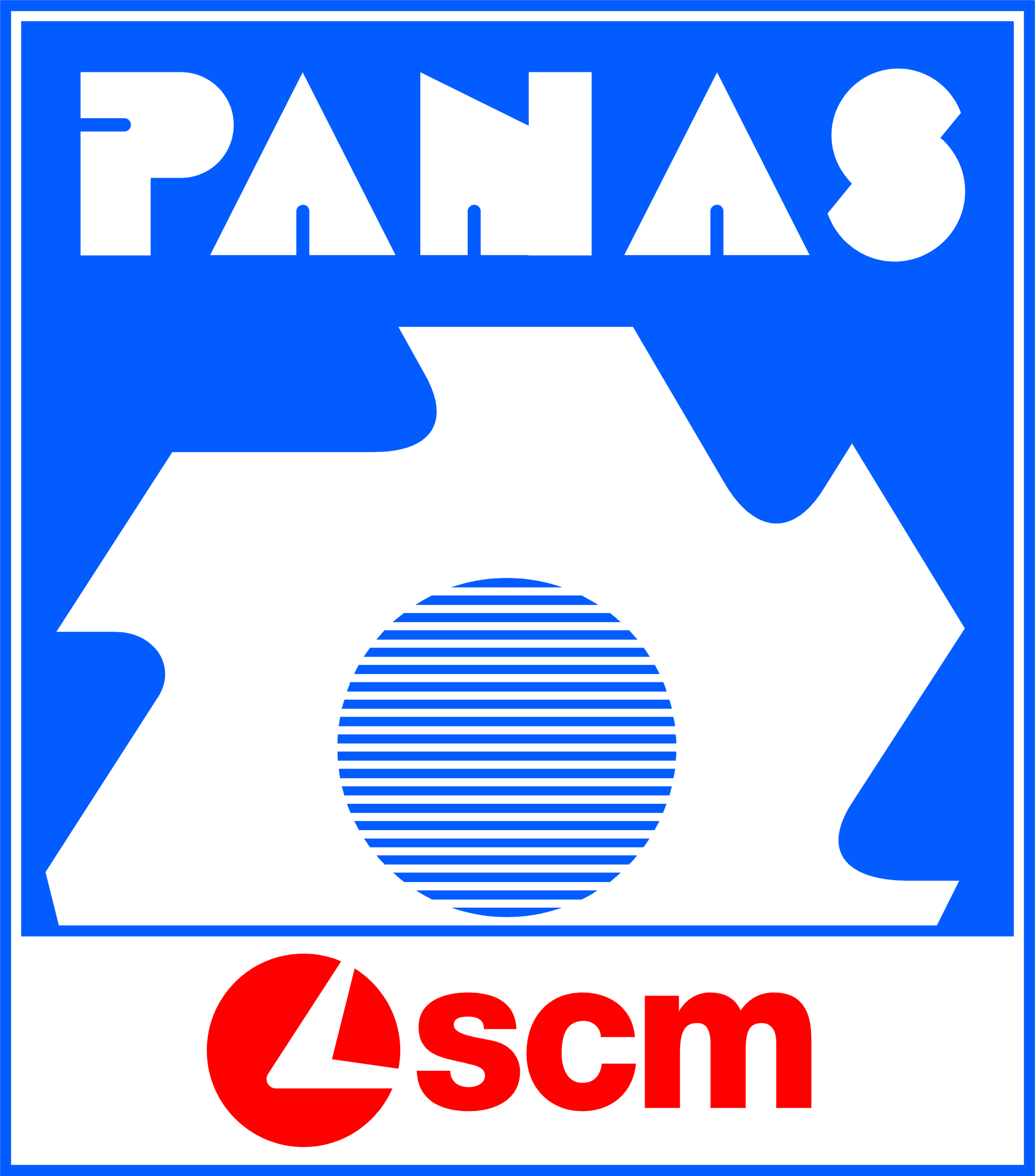 